Relief Geography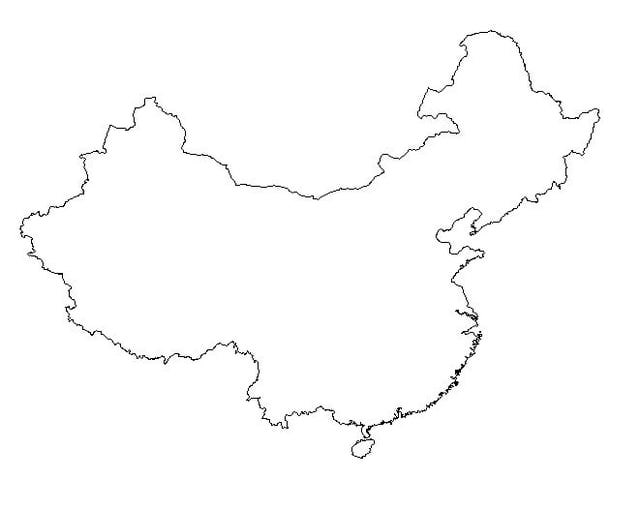 Locate and label the following outlines:Shade the different ‘steps’Taklimakan DesertPlateau of TibetHimalayasGobi DesertHuabei Plain Dongbei Plain Pearl River DeltaChina’s Climate Regions:Locate and Draw in Colours for the following:Very DryCold, High and DryMild and WetCold, Very WetDryRivers and DesertsLocate and Draw the following:Yellow RiverRiver YangtzeRiver XiHSouth China SeaEast China Sea